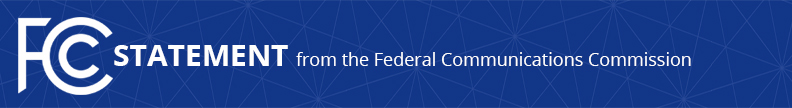 Media Contact: David Grossman, (202) 418-2100david.grossman@fcc.govFor Immediate ReleaseCOMMISSIONER CLYBURN STATEMENT 
ON 5G DEPLOYMENT
  -- WASHINGTON, January 29, 2018 – “The United States’ leadership in the deployment of 5G is critical and must be done right. Localities have a central role to play; the technical expertise possessed by industry should be utilized; and cybersecurity must be a core consideration. A network built by the federal government, I fear, does not leverage the best approach needed for our nation to win the 5G race.”###
Office of Commissioner Mignon Clyburn: (202) 418-2100Twitter: @MClyburnFCCwww.fcc.govThis is an unofficial announcement of Commission action.  Release of the full text of a Commission order constitutes official action.  See MCI v. FCC, 515 F.2d 385 (D.C. Cir. 1974).